Проект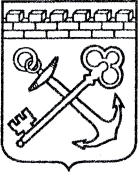 АДМИНИСТРАЦИЯ ЛЕНИНГРАДСКОЙ ОБЛАСТИКОМИТЕТ ПО СОХРАНЕНИЮ КУЛЬТУРНОГО НАСЛЕДИЯ ЛЕНИНГРАДСКОЙ ОБЛАСТИПРИКАЗ«___»____________2021 г.                                                         №___________________                                                                                                         г. Санкт-ПетербургОб установлении предмета охраны объекта культурного наследия федерального значения «Лесная оранжерея», 1790–е гг., входящего в состав объекта культурного наследия федерального значения «Ансамбль Гатчинского дворца и парка», расположенного по адресу: Ленинградская область, Гатчинский район, 
г. Гатчина, Дворцовый паркВ соответствии со статьями 9.1, 33, 47.3 Федерального закона                                        от 25 июня 2002 года № 73-ФЗ «Об объектах культурного наследия (памятниках истории и культуры) народов Российской Федерации», статьей 4 закона Ленинградской области от 25 декабря 2015 года № 140-оз «О государственной охране, сохранении, использовании и популяризации объектов культурного наследия (памятников истории и культуры) народов Российской Федерации, расположенных на территории Ленинградской области», пунктом 2.1.1. Положения 
о комитете по сохранению культурного наследия Ленинградской области, утвержденного постановлением Правительства Ленинградской области 
от 24 декабря 2020 года № 850, приказываю:Установить предмет охраны объекта культурного наследия 
федерального значения «Лесная оранжерея», 1790–е гг.,  входящего в состав объекта культурного наследия федерального значения «Ансамбль Гатчинского дворца 
и парка», расположенного по адресу: Ленинградская область, Гатчинский район, 
г. Гатчина, Дворцовый парк, поставленного под государственную охрану Постановлением Совета Министров от 30 августа 1960 года № 1327 «О дальнейшем улучшении дела охраны памятников культуры в РСФСР», согласно приложению 
к настоящему приказу.Отделу по осуществлению полномочий Российской Федерации в сфере объектов культурного наследия комитета по сохранению культурного наследия Ленинградской области обеспечить внесение соответствующих сведений в Единый государственный реестр объектов культурного наследия (памятников истории 
и культуры) народов Российской Федерации.Сектору осуществления надзора за состоянием, содержанием, сохранением, использованием и популяризацией объектов культурного наследия комитета по сохранению культурного наследия Ленинградской области обеспечить размещение настоящего приказа на сайте комитета по сохранению культурного наследия Ленинградской области в информационно-телекоммуникационной сети «Интернет».Настоящий приказ вступает в силу со дня его официального опубликования.Контроль за исполнением настоящего приказа возложить на заместителя председателя комитета по сохранению культурного наследия Ленинградской области, уполномоченного в области сохранения, использования, популяризации 
и государственной охраны объектов культурного наследия (памятников истории 
и культуры) народов Российской Федерации.Заместитель Председателя ПравительстваЛенинградской области – председатель комитета по сохранению культурного наследия		                             В.О. Цой Приложениек приказу комитета по сохранению культурного наследияЛенинградской областиот «___» _____________2021 г.№ _________________________Предмет охраны объекта культурного наследия федерального значения «Лесная оранжерея», 1790–е гг.,  входящего в состав объекта культурного наследия федерального значения «Ансамбль Гатчинского дворца и парка», расположенного по адресу: Ленинградская область, Гатчинский район, г. Гатчина, Дворцовый парк.* Предмет охраны может быть уточнен при проведении дополнительных научных исследований.№п/пВиды предмета охраны Предмет охраныФотофиксация12341.Объемно-пространственное и планировочное решение территории Историческое местоположение каменной Лесной оранжереи в западной части Дворцового парка, неподалеку от Амфитеатра, в границах территории объекта культурного наследия федерального значения «Ансамбль Гатчинского дворца и парка»;историческое архитектурно-композиционное и объемно-пространственное решение территории, на которой расположена оранжерея; композиционные и визуальные связи с основных планировочных направлений Дворцового парка;историческое местоположение, габариты и конфигурация (круглая) пруда южнее Лесной оранжереи.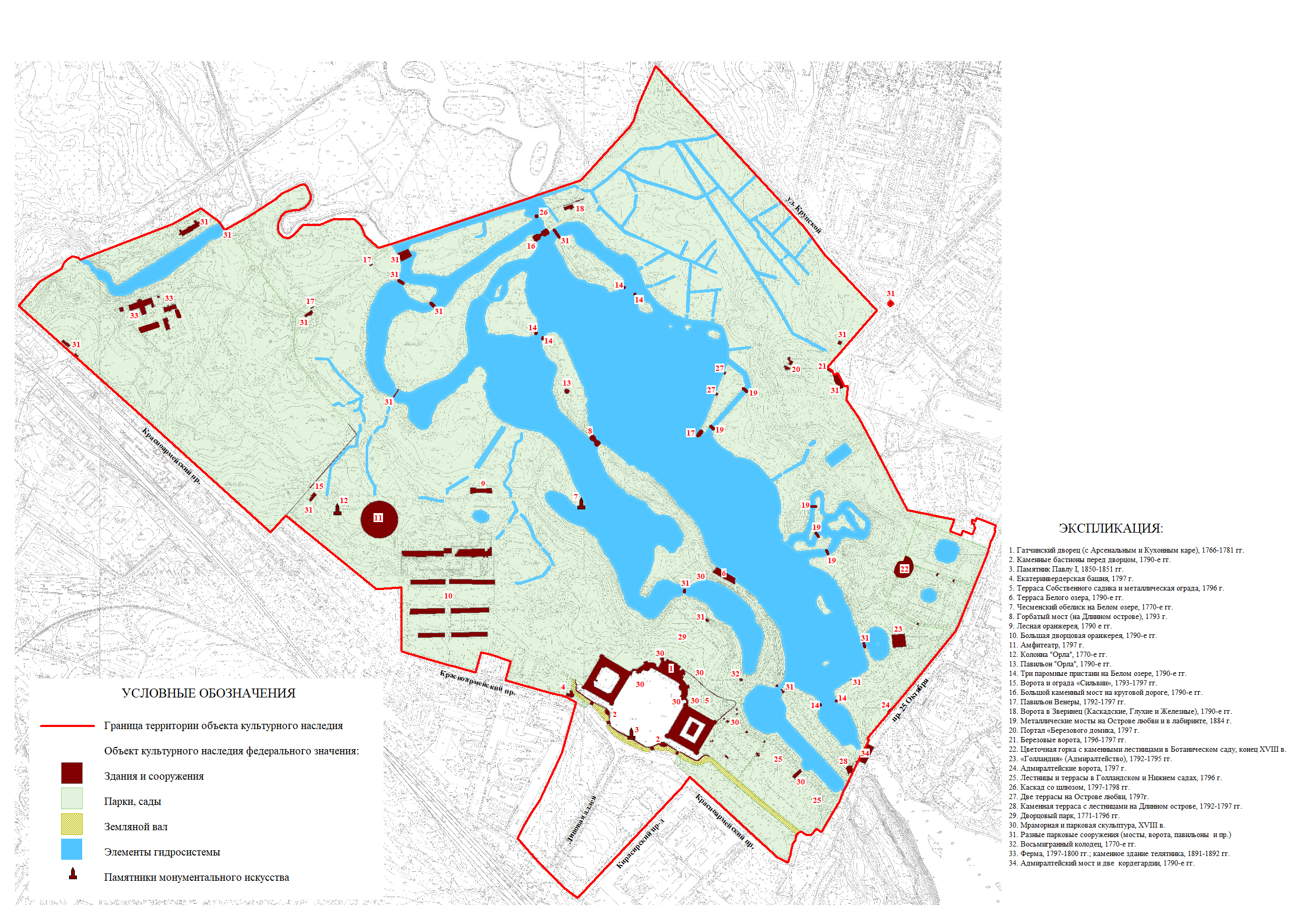 № 9 на плане - объект культурного наследия федерального значения «Лесная оранжерея»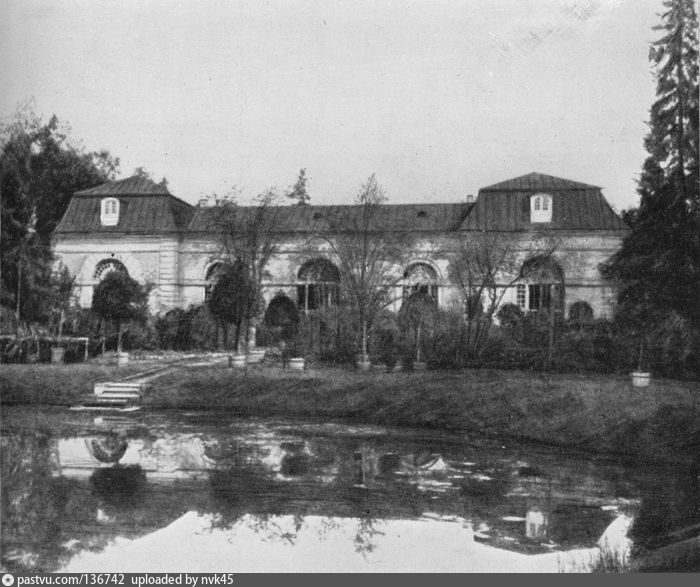 Фото 1905 года2.Объемно-пространственное решение Историческое местоположение, высотные отметки, габариты и конфигурация прямоугольной в плане с двумя ризалитами каменной оранжереи*,* в руинированном состоянии,Историческое местоположение, габариты и конфигурация  крыши*,*в настоящее время утрачена.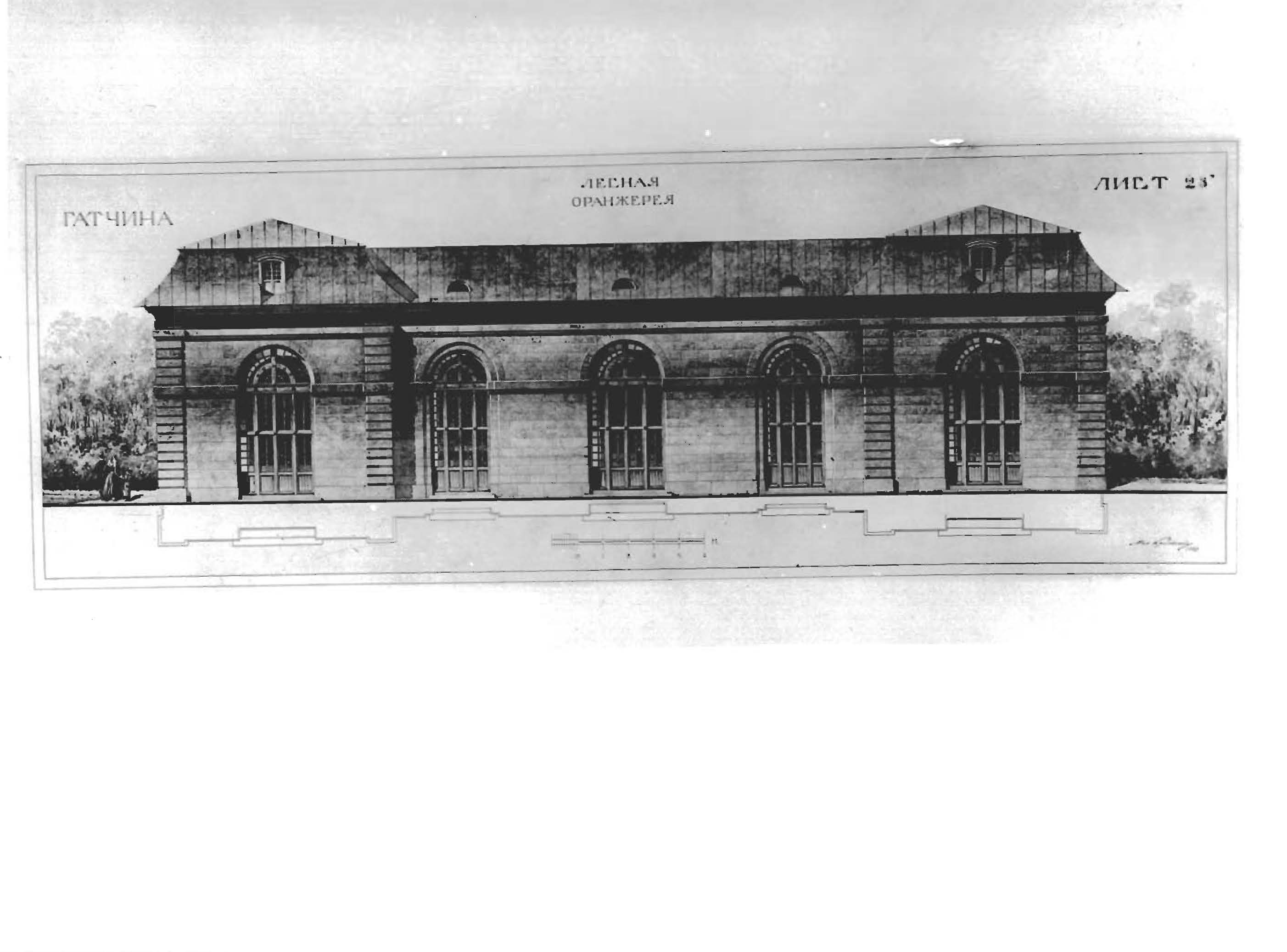 Чертеж из паспорта объекта3. Объемно-планировочное решениеИсторическое объемно-планировочное решение в габаритах исторических капитальных стен и арок*, *в руинированном состоянии.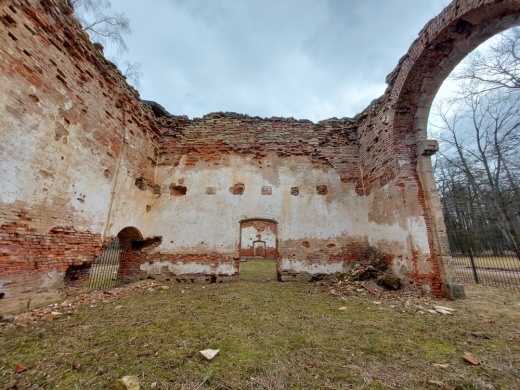 4.Конструктивное решениеИсторические фундаменты – местоположение;исторические стены – местоположение, материал исполнения (кирпич);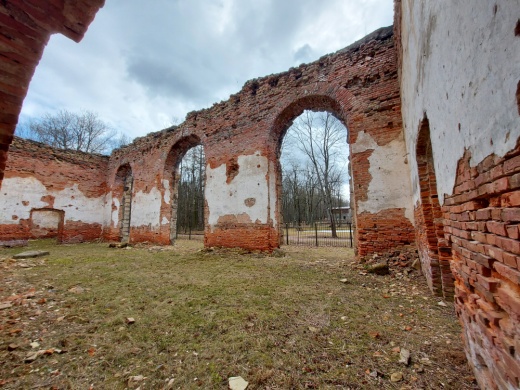 5.Архитектурно-художественное решение фасадовЦентрально-симметричная композиция решения фасадов;историческая облицовка цоколя и фасадов, материал (известняк);исторические высокие арочные проемы лицевого фасада – местоположение, габариты и конфигурация (полуциркульная); исторические проемы – местоположение, габариты, конфигурация;историческое декоративное оформление, выполненное из известняка*:широкая профилированная тяга в уровне пяты арок лицевого фасада;архивольты арок;профилированная тяга над уровнем замка арок лицевого фасада;рустованные лопатки; профилированный венчающий карниз.*в настоящее время в руинированном состоянии.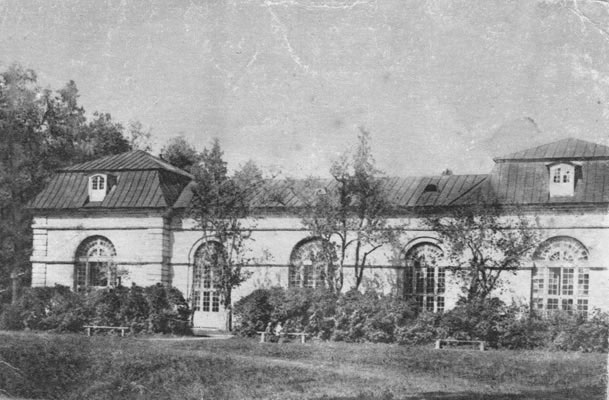 Фото 1890-х годах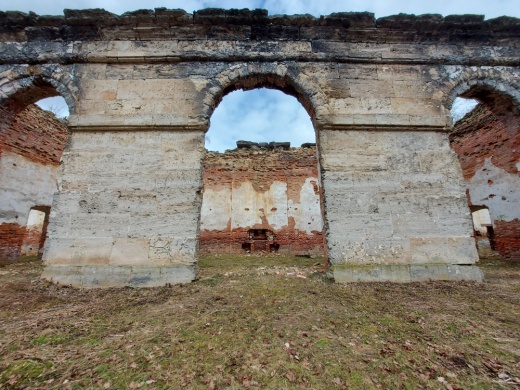 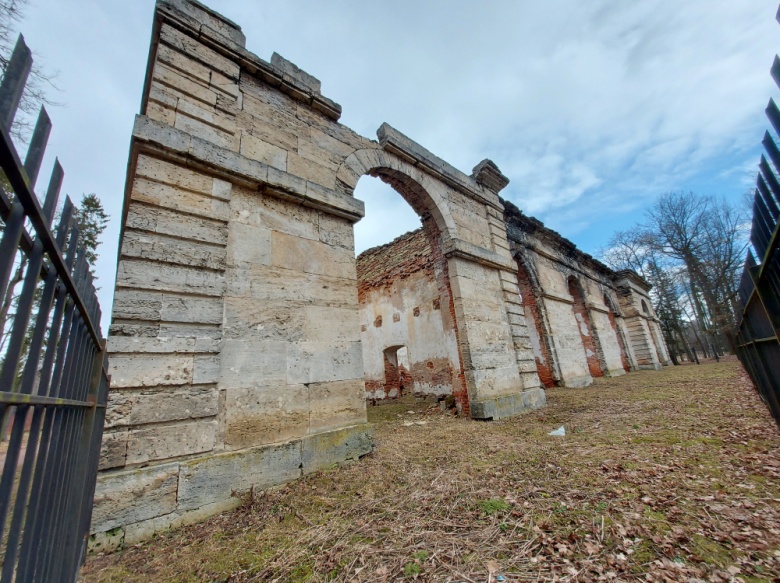 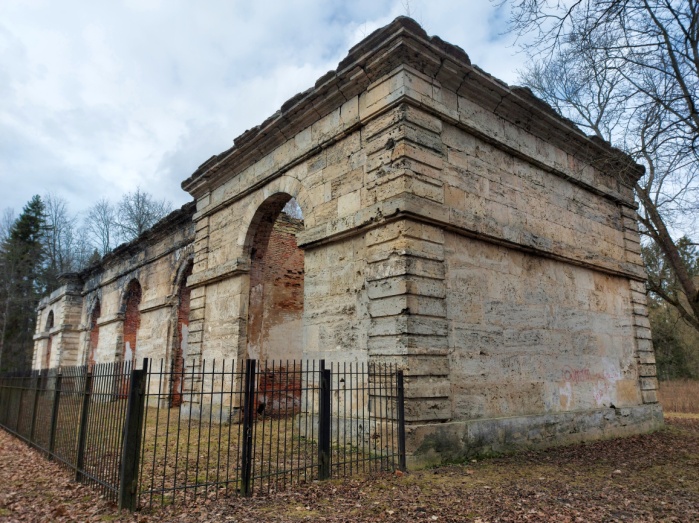 